Extension Master Gardener Training SyllabusInstructor(s): Varies Contact: vlneff@ncsu.edu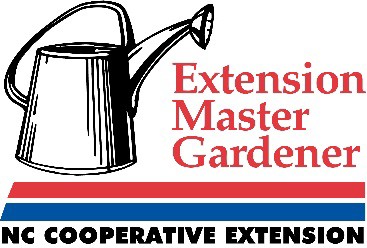 Thursday (4/16-6/11)* Lecture/Lab: Halifax Community College Room 509 1pm-5pmCost: $125 (State Fee $50, Textbook $45, Resources $30)*Times and Dates may vary. Please refer to your syllabus for any changes.Program PurposeThe Master Gardener Volunteer Training Program prepares potential volunteers to assist North Carolina State Extension staff in addressing home horticulture- related topics, including plant selection, establishment and care of lawn, garden and landscapes with an emphasis on integrated approaches to pest management and environmental stewardship. Volunteers assist with Extension’s educational programs throughout Halifax or Northampton County and extend the reach of horticulture extension staff by providing research-based information to home gardeners. Extension Master Gardeners Volunteers are a part of North Carolina State University, a land grant institution.Extension Master Gardener Training is an 8-week course designed to enrich your horticultural knowledge so that you can provide non-biased, research-based information to residents of Halifax or Northampton County. This course will cover importance of volunteerism, basic botany and entomology, vegetable/fruit production, as well as advanced topics such as irrigation and landscape design.There will be a lab component to most classes that will work towards a final class project.Course Objective:The EMGV Training Program will equip trainees with the knowledge and skills necessary for addressing home horticulture-related topics. Upon completion of the training program, Master Gardener Volunteers will 1) assist horticulture staff in serving the residents of Halifax or Northampton County in the field of consumer horticulture, and 2) effectively deliver research-based information from NC State Extension and Horticulture Staff to the residents of Halifax or Northampton CountyClass Schedule:Week 1	Thu, 4/16	Class: Introduction to the Extension Master Gardener Volunteer (EMGV) Program; Victoria Neff	Soils, Plant Nutrients, Fertilizers, and Composting (Chs. 1&2);Victoria Neff & Doug PeedinLab: Soil Characteristics; taking a soil test; reading and interpreting a soil test Week 2	Thu, 4/23	Class: Basic Botany (Ch. 3); Insects (Ch.4); Weeds (Ch.6)  	Victoria NeffF, 4/24	Field trip to NCDA Soils Lab, Raleigh, NC; Wear long pants and closed-toed shoesWeek 3	Thu, 4/30	Class: Disease and Diagnosis (Ch. 5). Diagnostics (Ch. 7) IMP (Ch 8) Victoria NeffLab: Plant Disease Diagnosis and RecommendationsWeek 4	Thu, 5/7	Class: Herbaceous Ornamentals (Ch. 10); Lawns (Ch. 9) Victoria Neff, Joyce Morrow 	Lab: Grass IDWeek 5	Thu, 5/14	Class: Native Plants and Woody Ornamentals (Ch. 11 & 12); Victoria Neff	Lab: TBDFri, 5/15	Plant ID in the Botanical Garden in RaleighWeek 6	Thu, 5/21	Class: Vegetable Gardening (Ch. 16), Fruit Gardening; (Ch. 14 & 15) Victoria Neff, Doug Peedin	 Lab: TBDWeek 7	Thu, 5/28	Class: Organic Gardening (Ch. 17); Propagation (Ch. 13) Plants Grown in Containers (Ch. 18)  Victoria Neff, Betty Bianconi	Lab: TBDWeek 8	Thu, 6/4	Class: Landscape Design (Ch. 19) Wildlife (Ch. 20), Exam Review- Take home exams	Victoria Neff, Steve Hoffman 	Lab: TBDTue, 6/9	TURN IN EXAMS BY 3 PM Week 9	Thu, 6/11	Graduation and Celebration Ceremony